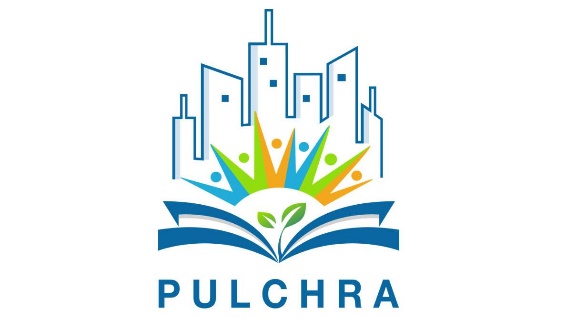 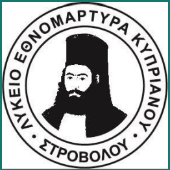 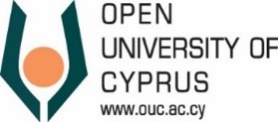 Σε κάθε περιοχή δημιουργείται ένα τοπικό ιδιαίτερο μικροκλίμα, το οποίο διαμορφώνεται από τα χαρακτηριστικά της κλιματικής ζώνης στην οποία ανήκει, από τις μετερεωλογικές συνθήκες που επικρατούν κάθε περίοδο, από την τοπογραφία της περιοχής και από τα χαρακτηριστικά δόμησης που καθορίζονται από τις χρήσεις γης. Το μικροκλίμα που αναπτύσσεται στις αστικές περιοχές ονομάζεται αστικό μικροκλίμα και συνήθως τείνει να διαφοροποιείται σημαντικά. Καταγράψτε τις απορίες σας;……………………………………………………………………………………………………………………………………………………………………………………………………………………………………………………………………………………………………………………………………………………………………………………………………………………………………………………………………………………….ΚΑΤΑΓΡΑΦΗ ΜΕΤΡΗΣΕΩΝ ΚΑΙ ΠΑΡΑΤΗΡΗΣΕΩΝ ΤΗΣ ΠΕΡΙΟΧΗΣΑνάλυση αποτελεσμάτων : ΣύγκρισηΠοια αποτελέσματα είναι ίδια ή παρόμοια;Ποια αποτελέσματα είναι εντελώς διαφορετικά; Ποιος μπορεί να είναι ο λόγος για αυτές τις διαφορές (λόγοι, ιδέες, υποθέσεις) Η ΚΛΙΜΑΚΑ ΜΠΟΦΟΡΗμερομηνία και Ώρα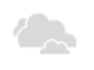 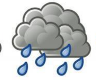 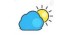 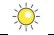 ΗμερομηνίαΏραΤαχύτητα ανέμου Περιγραφή Ανέμου (νηνεμία – άπνοια, ασθενής, μέτριος, σφοδρός, ισχυρός)ΘερμοκρασίαΥγρασία Είδος ΕπιφάνειαςΜέτρηση Ηχητικής Ρύπανσης (dB)ΣχόλιαΜποφόρkm/hmphm/sΠεριγραφή0<1<1<0.3Νηνεμία (άπνοια)11-51-30.3-1.5Υποπνέων (ελαφρύ αεράκι)26-113-71.5-3.3Ασθενής312-198-123.3-5.5Λεπτός420-2813-175.5-8.0Μέτριος529-3818-248.0-10.8Λαμπρός639-4925-3010.8-13.9Ισχυρός750-6131-3813.9-17.2Σφοδρός862-7439-4617.2-20.7Θυελλώδης975-8847-5420.7-24.5Θύελλα1089-10255-6324.5-28.4Ισχυρή θύελλαΣ11103-11764-7228.4-32.6Σφοδρή θύελλα12118+73+32.6+Λαίλαπα ή τυφώνας